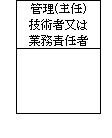 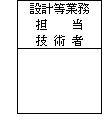 業　務　委　託　協　議　等　（録）	　№　　　　　　　業　務　委　託　協　議　等　（録）	　№　　　　　　　業　務　委　託　協　議　等　（録）	　№　　　　　　　業　務　委　託　協　議　等　（録）	　№　　　　　　　業　務　委　託　協　議　等　（録）	　№　　　　　　　業　務　委　託　協　議　等　（録）	　№　　　　　　　業　務　委　託　協　議　等　（録）	　№　　　　　　　発議者発議者発議者□発注者　□受注者発議年月日○○　年　月　日（　）○○　年　月　日（　）発議事項発議事項発議事項□指示 ・ □協議 ・ □通知 ・ □承諾 ・ □提出 ・ □報告・□届出 ・ □その他（　　）　　　　　　　　　　　　　　　　 □指示 ・ □協議 ・ □通知 ・ □承諾 ・ □提出 ・ □報告・□届出 ・ □その他（　　）　　　　　　　　　　　　　　　　 □指示 ・ □協議 ・ □通知 ・ □承諾 ・ □提出 ・ □報告・□届出 ・ □その他（　　）　　　　　　　　　　　　　　　　 □指示 ・ □協議 ・ □通知 ・ □承諾 ・ □提出 ・ □報告・□届出 ・ □その他（　　）　　　　　　　　　　　　　　　　 業務名業務名業務名（内容）（内容）（内容）（内容）（内容）添付図　　　　　葉、その他添付図書添付図　　　　　葉、その他添付図書添付図　　　　　葉、その他添付図書添付図　　　　　葉、その他添付図書添付図　　　　　葉、その他添付図書処理・回答発注者上記について	□指示 ・ □承諾 ・ □協議 ・ □通知 ・ □受理　します。	□その他（　）		氏名：		○○　 年　 月　 日上記について	□指示 ・ □承諾 ・ □協議 ・ □通知 ・ □受理　します。	□その他（　）		氏名：		○○　 年　 月　 日上記について	□指示 ・ □承諾 ・ □協議 ・ □通知 ・ □受理　します。	□その他（　）		氏名：		○○　 年　 月　 日上記について	□指示 ・ □承諾 ・ □協議 ・ □通知 ・ □受理　します。	□その他（　）		氏名：		○○　 年　 月　 日上記について	□指示 ・ □承諾 ・ □協議 ・ □通知 ・ □受理　します。	□その他（　）		氏名：		○○　 年　 月　 日処理・回答受注者上記について	□了解 ・ □協議 ・ □提出 ・ □報告 ・ □届出　します。	□その他（　）		氏名：	○○　 年　 月　 日上記について	□了解 ・ □協議 ・ □提出 ・ □報告 ・ □届出　します。	□その他（　）		氏名：	○○　 年　 月　 日上記について	□了解 ・ □協議 ・ □提出 ・ □報告 ・ □届出　します。	□その他（　）		氏名：	○○　 年　 月　 日上記について	□了解 ・ □協議 ・ □提出 ・ □報告 ・ □届出　します。	□その他（　）		氏名：	○○　 年　 月　 日上記について	□了解 ・ □協議 ・ □提出 ・ □報告 ・ □届出　します。	□その他（　）		氏名：	○○　 年　 月　 日